Publicado en Ciudad de México el 04/05/2021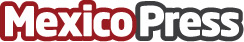 Celebración del 10 de mayo con Florería LilianaEl Día de las madres es un fecha importante que se puede celebrar con Florería LilianaDatos de contacto:Flowers Online Group55 5513 2198Nota de prensa publicada en: https://www.mexicopress.com.mx/celebracion-del-10-de-mayo-con-floreria-liliana_1 Categorías: Interiorismo E-Commerce Consumo Ciudad de México http://www.mexicopress.com.mx